Праздник 8 Марта,подготовительной группы (Звучит музыка и в зал входят мальчики)Ведущая. Вот опять наступила весна, снова праздник она принесла.  Праздник радостный, светлый и нежный, Праздник всех дорогих наших женщин!         (под музыку входят мальчики)1 мальчик:Ой, ребята, это чудо - гости здесь сидят повсюду!
Солнце светит, песни льются, все поют и все смеются!
2 мальчик:Всюду пахнет пирогами! И французскими духами!
Что же за гости такие красивые?Все вместе.    Это же мамочки наши любимые!
3 мальчик:Наши гости уже в зале… Вы девчонок не видали?Наверно, наряжаются, на праздник собираются!Они хотят нас удивить и сразу наповал сразить!4 мальчик:Им надо локоны завить и румяна наложить…Туфельки - балеточки,  девочки - кокеточки.5 мальчик:Гости все уже расселись, а куда девчонки делись,Уже опоздали на 8 минут, где, вы, девчата?Девочки из-за двери: А мы, тут.Ведущая:Встречайте! Самые обаятельные, грациозные, нежные,Самые воспитанные и самые вежливые!(Под музыку в зал входят девочки.)6 мальчик:Хоть девчонки ниже ростом, сними нам не так уж просто.Мы порой не замечаем, как девчонок обижаем,За косички их таскаем и игрушки отнимаем.  7 мальчик:И за все, в чем виноваты, вы простите нас, девчата!Не держите зла на нас…ВСЕ мальчики:Все равно, мы любим вас!!!Девочки: «Ну и делишки!» Просто клад, а не мальчишки!1 ребенок: Сегодня праздник самый светлый, щебечут птицы по дворам.                   Все гости празднично одеты, 8 марта праздник мам!2 ребенок:Произнесём мы слово «мама», и сердце сразу потеплеет.На всей земле не отыскать, нам друга ближе и роднее.Её улыбка, нежный взгляд - всегда нам лучшая награда.Когда в семье и мир, и лад, смеёмся мы – и мама рада!3 ребенок:Ведь с мамой беды нипочём, мы всё сумеем вместе с нею.Растём, умнеем с каждым днём и любим маму всё сильнее!Звенят капели весело, зовут с собой весну,Выстукивают песенку про мамочку мою.Песня «Песенка капель»(дети садятся)Ведущая:Ребята чего только в жизни не случается! Вот послушайте одну интересную историю.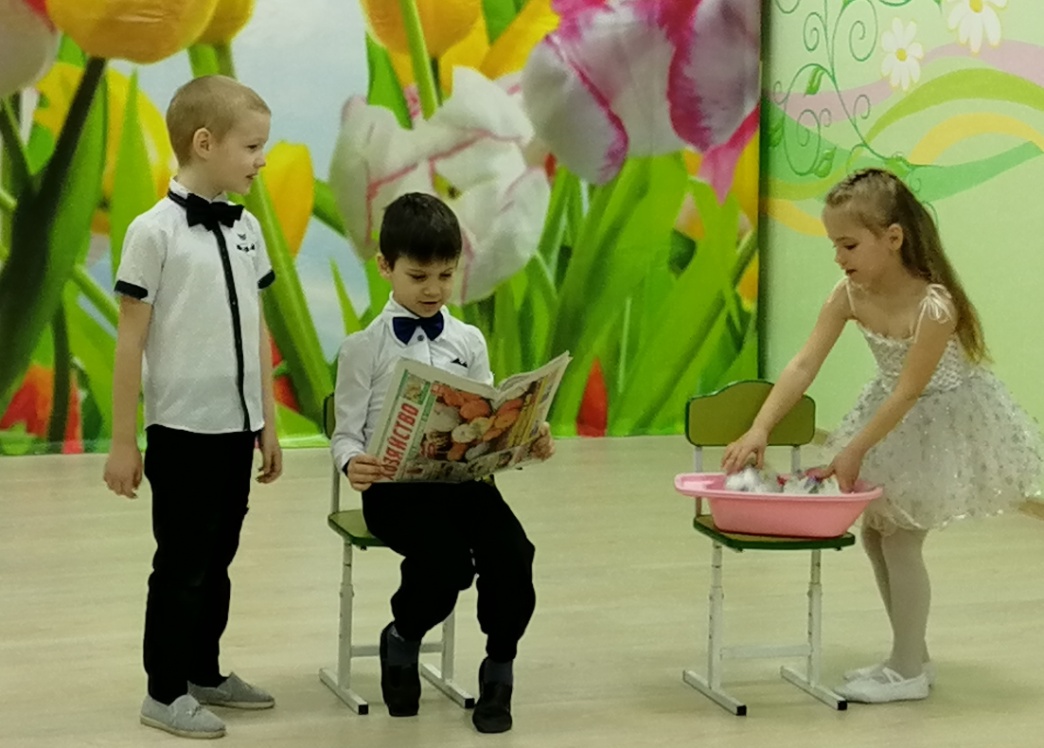      Папа сидит в кресле и читает газету.Сын.     Пап, а почему у ежика на спине колючки?Папа.     Не знаю.Сын.     Пап, а почему ежики сворачиваются клубочком?Папа.     Не знаю.Сын.     Пап, а почему ежики грибы собирают?Папа.     Не знаю.Мама.     Сын, отстань от папы, не видишь, что он отдыхает.Папа.     Не кричи на ребенка! Кто ему еще про ежиков расскажет. Как не отец.Ведущая: А вот ещё одна интересная история…Ведущая: Есть в садике нашем Девочка Имя_____. Мама ей в коробкепринесла конфет. И сказала строго: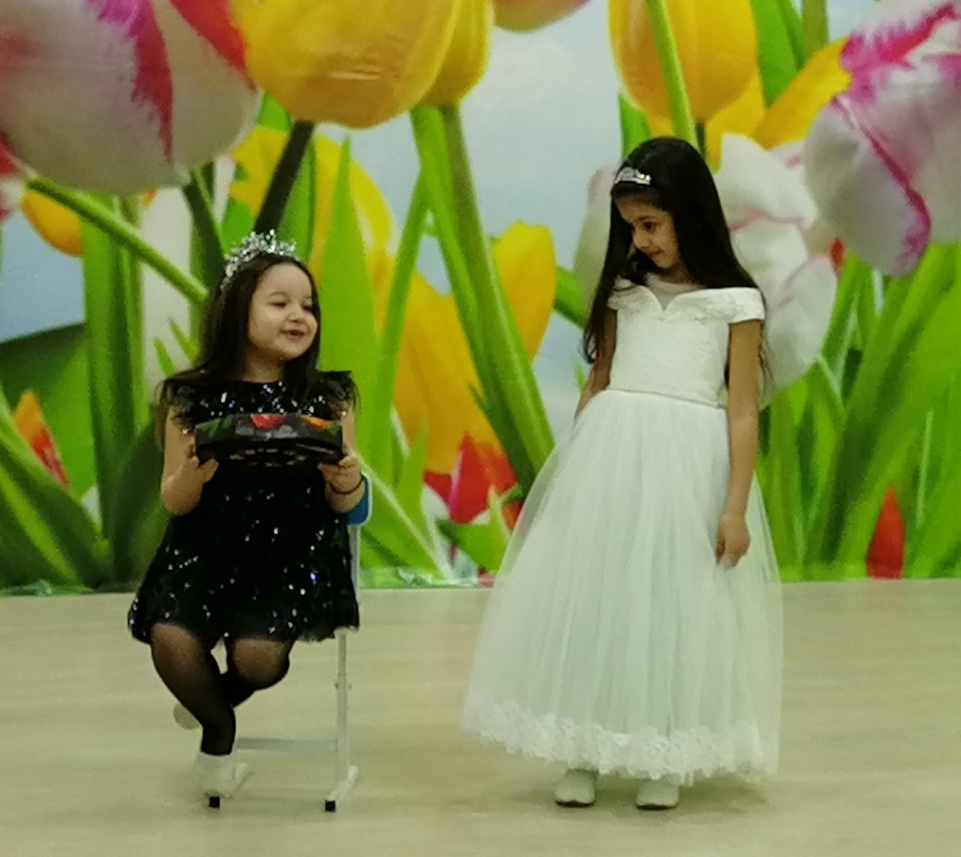 Мама «Съешь сейчас немного, Остальные – завтра.Положи в буфет».Ведущая: А Имя_____.  села, все конфеты съела. Съела и смеется:Девочка: «Мама, не ругай! Я не позабыла. Помнишь, ты учила: Никогда на завтра дел не оставляй»Ведущая: Вот такая дочка сладкоежка!!! А много конфет можно разом есть– НЕЕТ!Ведущая: А сейчас мы предлагаем нашим мамам поиграть. ИГРА «Разминка для ума». О мамах сложено много пословиц и поговорок. Мы с ребятами начнем поговорку, а мамам нужно её закончить :-При солнышке-тепло. (при мамочке-добро)-Мамина забота в огне не горит. (в воде не тонет)-Птица рада весне. (а младенец-маме)-Материнская ласка. (конца не знает)-Любящая мать. (душа семьи и украшение жизни)-Для мамы ребенок. (до ста лет детенок)Ведущая: Вот такие замечательные пословицы и поговорки сложены о дорогих мамочках!Ведущая:  Я загадку загадаю, слушайте внимательно. А кто первый отгадает, будет замечательно. Отгадайте, отгадайте, отгадайте-ка, друзья,Кто же, кто же самый лучший, друг, любимый у меня? Чуткая и славная, а на кухне – главная. Кулебяки и рулет, приготовит нам в обед.
Всей семье носочки вяжет, нежные слова всем скажет. Говорю ей: "Лапушка", это моя ….?Дети: БАБУШКА!1 ребенок: Мы с моею бабушкой Старые друзья. До чего веселая
Бабушка моя! Сказок знает столько, Что не перечесть.
И всегда в запасе Новенькое есть!
2-й ребенок.
Может быть, и я такою, Буду старенькой, седою. Будут у меня внучатки,
И тогда, надев очки, Одному свяжу перчатки, А другому — башмачки!3-ребенок. Нету бабушки чудесней, Хорошо с тобой быть вместе. И смеяться, и играть,На ночь сказку почитать. Может ты сама из сказки?  Даришь мир, тепло и ласку Будь всегда - всегда веселой,  И счастливой, и здоровой!4 ребенок:Знает моя бабушка просто обо всем, Никогда не ссоримся, дружно мы живем. Я смотрел на добрую, милую бабулю. Как же я люблю ее, самую родную.5-ребенок:Наши бабушки родные, мы для вас сейчас споем.Оставайтесь молодыми, поздравляем с Женским днем.Песня «Бабушка» Ведущая: Вы артистов лучше, на свете не найдете, Хоть они не дяди, хоть они не тети. Кто талантливей всех на свете? Ну конечно, наши дети!Сценка « Три девицы»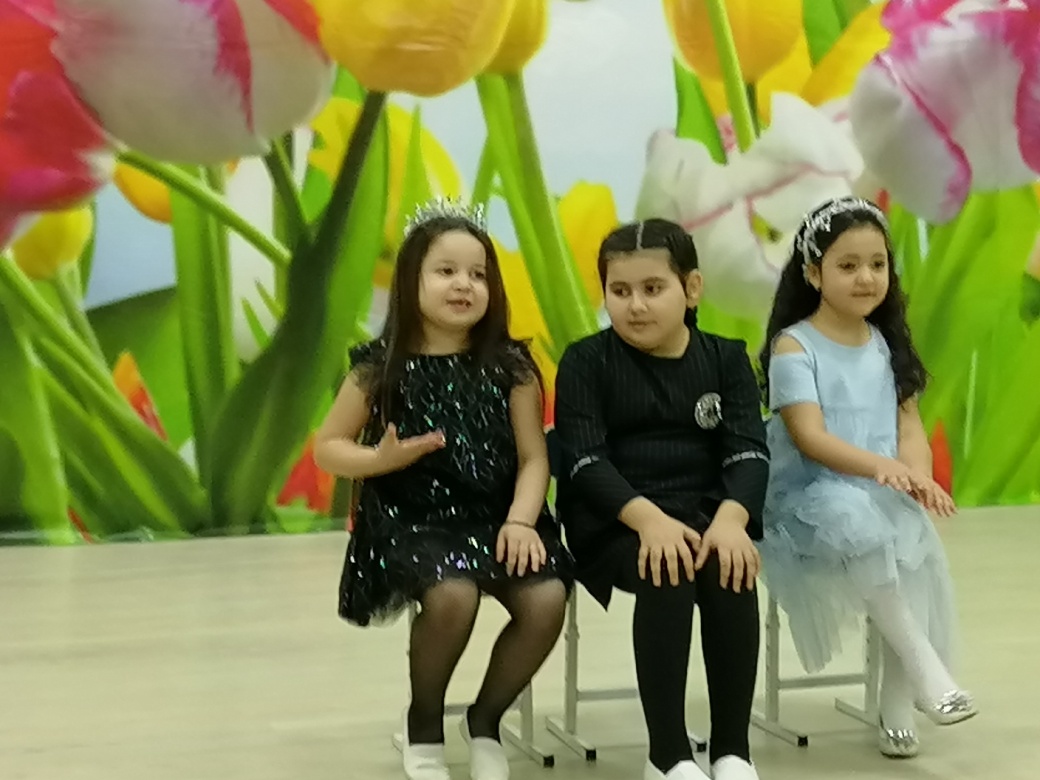 Ведущая. Три девицы под окном размечтались вечерком.1-девочка. Кабы я была царица – Я бы сразу всех детей превратила б в королей! Чтоб поменьше заниматься, чтоб свободой наслаждаться.Хочешь - ешь, а хочешь - пей, целый день баклуши бей,Хочешь музыку послушай, хочешь ягодку покушай!2-девочка. Кабы я была царица, я б мальчишек проучила,В рыцарей бы превратила, чтоб цветы нам всем дарили,Комплименты говорили! Чтобы место уступали, Не дрались и не щипали.Чтобы глаз с нас не сводили, чтобы нас они любили!3-девочка. Кабы я была царица, я б хотела, чтоб мальчишки знали б всё,Читали книжки, песни пели, танцевали, папам, мамам помогали!Чтоб мальчишки непременно, все бы стали джентльмены!Вежливые и внимательные, все такие замечательные!Выходят мальчики.СЦЕНКА "Чем же девчонок удивить"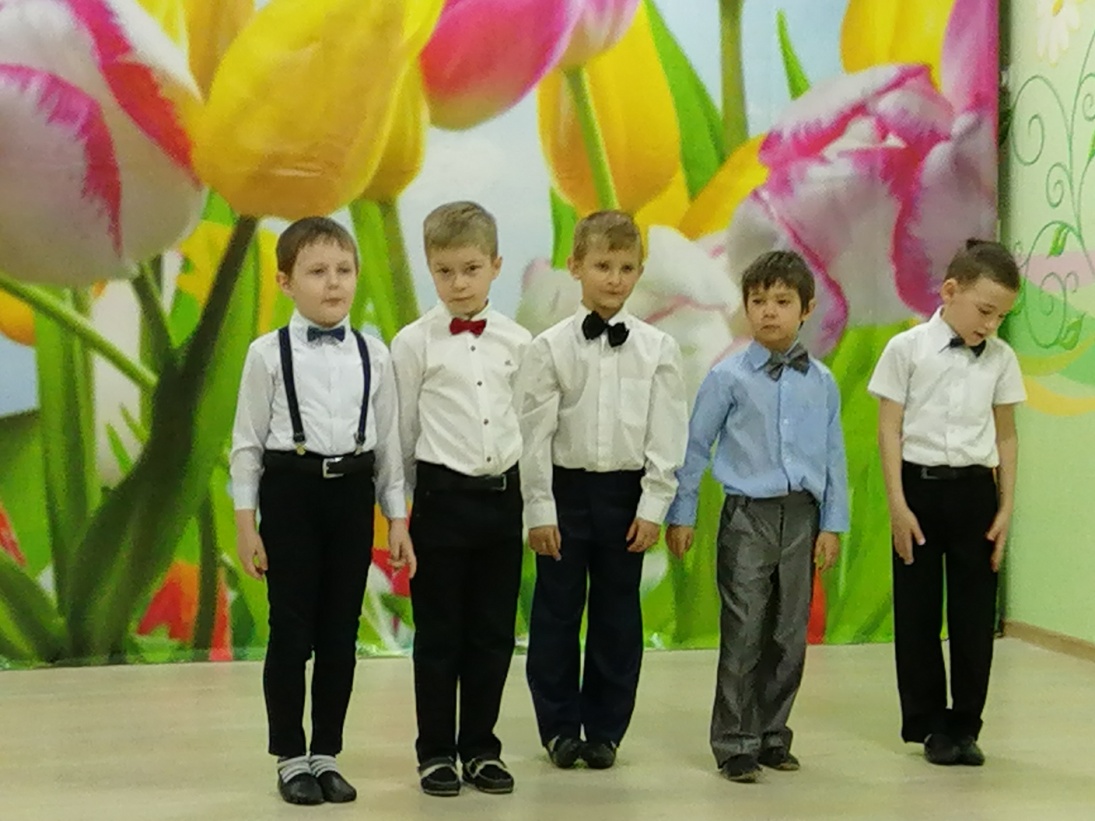 1-мальчик: Что же девчонкам подарить, Чтоб сразу наповал сразить?Ведущая: Проблему эту долго-долго. Мальчики решали. Но время шло, а как им быть, Они пока не знали.1-ый: Может, подарим им конфеты?2-ой: Чур, я дарю конфету Свете!3-ий: Нет, кариес не нужен им. Конфеты сами мы съедим.4-ый: Подарок лучше всех конфет – Это хороший пистолет, К примеру, «кольт» или «наган».3-ий: Пойми, девчонка – не пацан! Как с пистолетом ей играть, В мишуток плюшевых стрелять?5-ый: Давайте им цветов нарвем.3-ий: Да где ж мы в марте их найдем?1-ый: И что же делать нам тогда?2-ой: С девчонками одна беда! (все сидят поникшие, вдруг 3-ий оживляется)3-ий: Я знаю, как нам поступить! Попробуем их удивить: Решим, что в этот женский праздник. Их целый день никто не дразнит. С утра приятные моменты – От нас для каждой комплименты…4-ый (не понимая): С утра, а ну-ка повтори.3-ий: Ну, что-нибудь про красоту им ври.5-ый (восхищенно): Вот это да! Какой ты хитрый! А дальше что?3-ий: Девчачьи игры.1-ый (пренебрежительно, с возмущением): Нам с ними в куколки играть?3-ий: Денек придется пострадать. Но мы ж мужчины! Вы согласны?Кто «за»? (все поднимают правую руку) Ну, что ж, – «единогласно».1-ый: А может танец подарить? Вот чем девчонок удивить!Танец мальчиков «Джентльмены»Мальчик: Я подарок маме начал рисовать,  Выглянуло солнышко и  зовет меня гулять. Лучше, солнышко, не сердись, Лучше рядышком садись.Мамин праздник я люблю Нарисую и пойду.Вот луна, вот речка, лес и сад – подарить я маме все на свете рад!Что еще на праздник маме подарить? Нужно постараться и послушным быть.К мальчику подходит девочка.Девочка: Здравствуй,  имя            ____ что ты делаешь?Мальчик: Здравствуй, имя_________. Вот рисую маме подарок.Девочка: А я и не знаю, что маме нарисовать.Мальчик: Не огорчайся, мы что-нибудь придумаем! А давай для наших мам мы споём песню.Песня «Гамма для мамы»Ведущая: Чтобы праздник был наш ярок,  Примите музыкальный наш подарок!Танец «Я возьму у мамы бусы»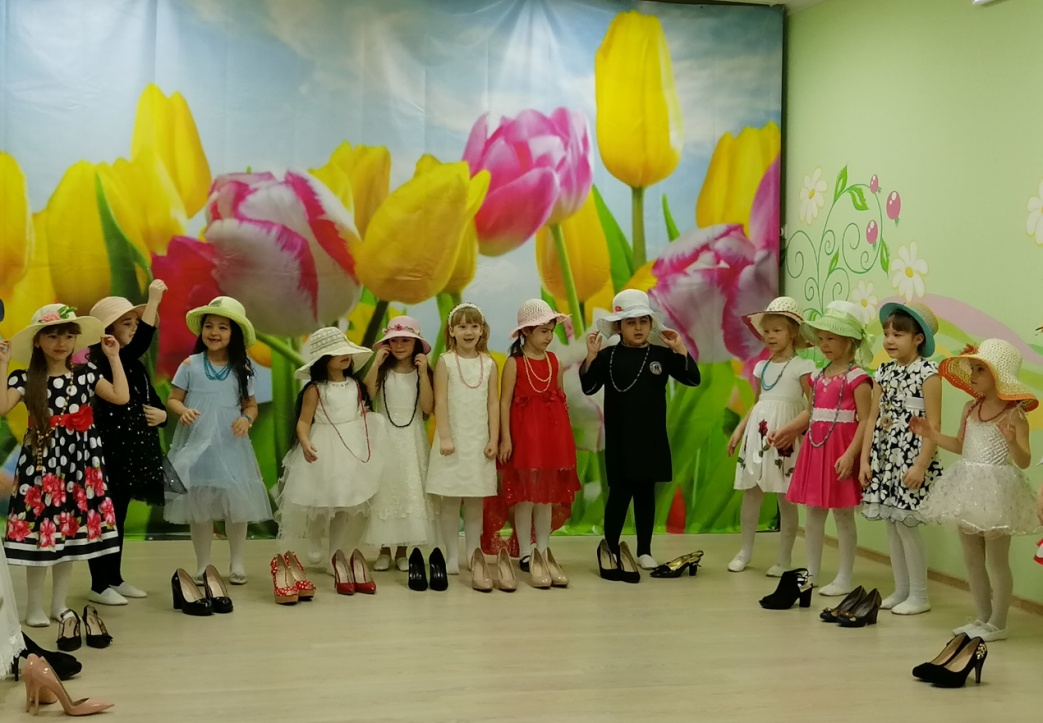 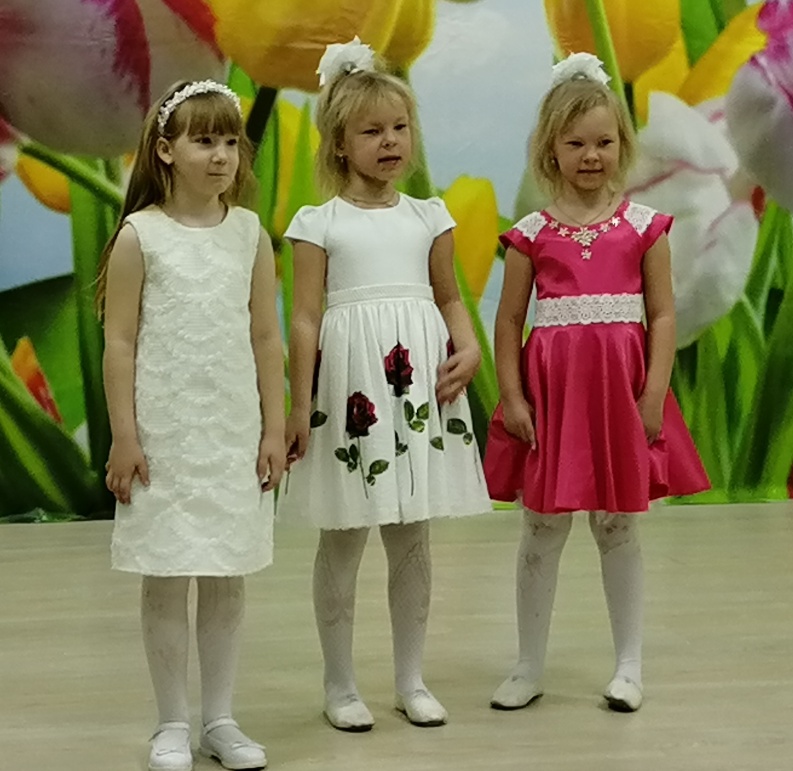 1 ребенок:С праздником весенним В светлый этот часМамочки родные, Поздравляем Вас.2 ребенок:Милых бабушек и мам Поздравляем с женским днём!Пожелать хотим мы Вам Светлой радости во всём!3 ребенок:Капли солнечного света Мы несём сегодня в дом.Дарим бабушкам и мамамПоздравляем с женским днём! - (Вместе)Песня «Дорогие бабушки и мамы»Ведущая: Мы старались не напрасно, Все закончилось прекрасно!Молодцы спасибо вам!Все дети:  Поздравляем милых мам!Вручение подарков мамам